УВЕДОМЛЕНИЕЯ, ______________________________________________________________________________________________________________________,являясь пациентом клиники на основании договора №_______________ от __________________________________,хотел бы известить руководство клиники о следующей возникшей ситуации:______________________________________________________________________________________________________________________________________________________________________________________________________________________________________________________________________________________________________________________________________________________________________________________________________________________________________________________________________________________________________________________________________________________________________________________________________________________________________________________________________________________________________________________________________________________________________________________________________________________________________________________________________________________________________________________________________________________________________________________________________________________________________________________________________________________________________________________________________________________________________________________________________________________________________________________________________________________________________________________________________________________________________________________________________________________________________________________________________________________________________________________________________________________________________________________________________________________________________________________________________________________________________________________________________________________________________________________________________________________________________________________________________________________________________________________________________________________________________________________________________________________________________________________________________________________________________________________________________________________________________________________________________________________________________________________________________________________________________________________________________________________________________________________________________________________________________________________________________________________________________________________________________________________________________________________________________________________________________________________________________________Мне хотелось бы: (напишите, пожалуйста, каких действий со стороны клиники вы ждете: ответа на вопрос, разъяснения ситуации, встречи с руководителем для переговоров, решения финансового вопроса  т.д.)____________________________________________________________________________________________________________________________________________________________________________________________________________________________________________________________________________________________________________________________________________________________________________________________________________________________________________________________________________________________________________________________________________________________________________________________________________________________________________________________________________________________________________________________________.Телефон, по которому можно со мной связаться: __________________________________________________________.Дата составления сообщения:_____________________________________________________________________________________.Подпись пациента, законного представителя:__________________________________________________________________.****Информационное сообщение принято у меня администратором _________________________________________________«_____»_________________________20___ года. Копию получил. _____________________________________________________________                                                                                                                                             (подпись пациента)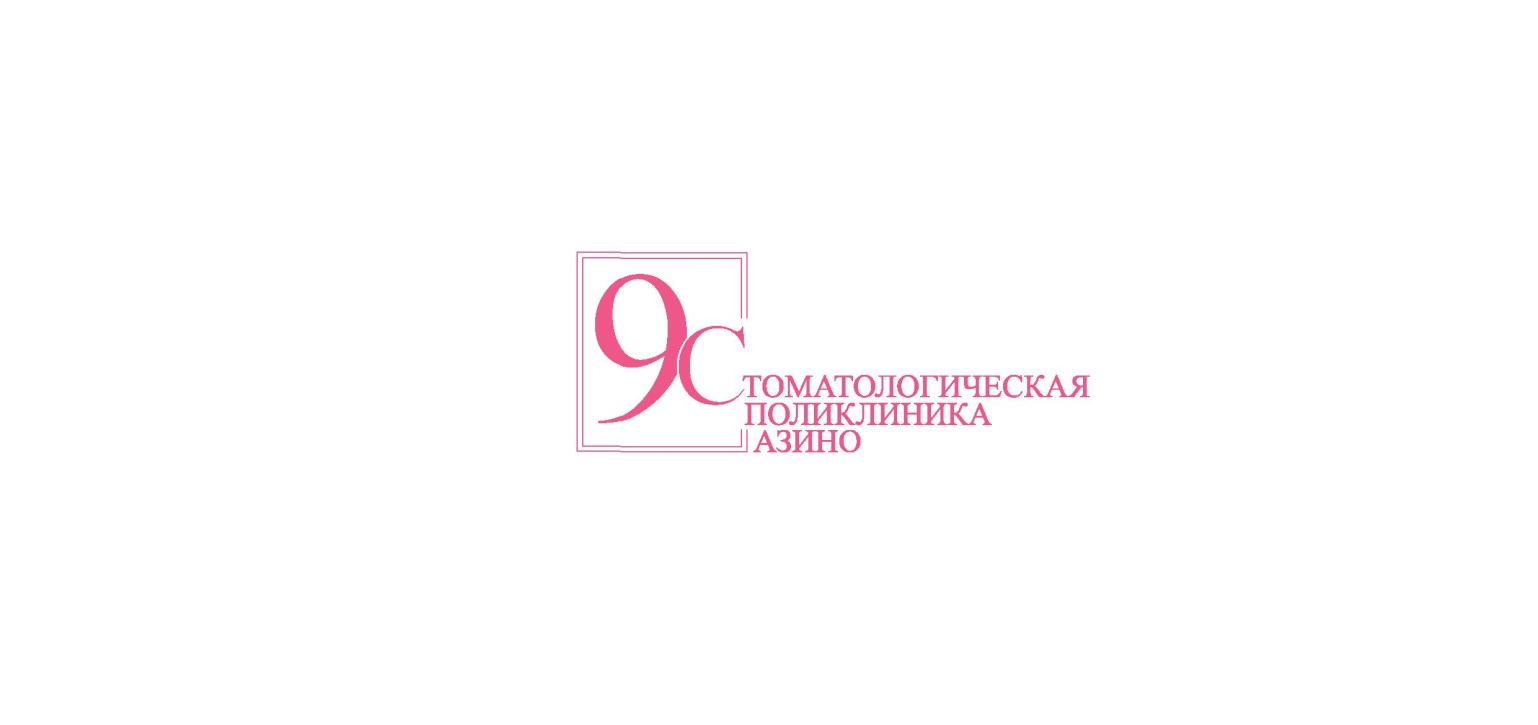 Уважаемые пациенты!Мы считаем главным показателем качества нашей работы – количество пациентов, с которыми выстроены длительные отношения, основанные на честности, профессионализме, доверии к нам. Если у вас возникли вопросы, предложения либо недопонимание с сотрудниками клиники, напишите нам, и руководство клиники в кратчайшие сроки свяжется с вами.